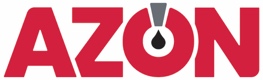 FOR IMMEDIATE RELEASEAzon Announces Promotion of Patrick Muessig to PresidentKalamazoo, MI, February 27, 2024– Azon, a leading thermal barrier technology company, is pleased to announce the promotion of Patrick Muessig to the position of President. In his new role, Muessig will lead Azon's focus on innovation and operational excellence. His responsibilities include overseeing various aspects of the business, such as product development, R&D, chemical manufacturing, account management, customer service, marketing, and global operations.Patrick Muessig is a seasoned professional with 27 years of service at Azon, where he has consistently demonstrated strong leadership and a commitment to innovation. As the former Vice President of Global Technical Operations, Patrick has played a crucial role in driving the company's success and growth.Commenting on the promotion, Margaret Roberts, CEO of Azon, stated, "We are delighted to announce Patrick Muessig's promotion to President. Patrick's dedication, ingenuity, and wealth of experience make him the ideal operational leader to help guide Azon into its next chapter of growth. I am confident that with his leadership, Azon will continue to drive innovation in thermal barrier technology and deliver the gold standard in energy-efficient solutions to our customers."Patrick Muessig expressed his gratitude for the opportunity, stating, "I am honored and excited to take on the role of President at Azon. Over the years, I have witnessed the dedication within our team to innovate, deliver high-quality products, and exceed the expectations of our clients.”About Azon:  AZON is a world leader in the production of energy saving thermal barrier technologies used by the commercial construction market for windows, doors, curtain wall and storefront systems. For nearly 50 years, AZON has helped aluminum extruders and commercial window manufacturers achieve the highest standards in energy efficiency, strength and durability. www.azonintl.comFor media inquiries, please contact:Diana LaGattuta, Director of Marketing
dlagattuta@azonusa.com
269-385-5942